                     Závěrkový list č. EL-20220906-2917-9       6024430922(pro burzovní obchody se silovou elektřinou v rámci sdružených služeb dodávky elektřiny)Zastoupen:Zastoupen:Rozdělení ročního množství dodávky 2 210 MWh na jednotlivé kalendářní měsíce roku 2023:Hodnota počítacího koeficientu:	XXXX CZK/MWhZúčtovací podmínkyZúčtovací období:	měsíc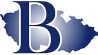 Splatnost zúčtovací faktury:Zálohy v průběhu zúčtovacího období: měsíční - splatné nejdříve k 5. dni kalendářního měsíceOstatní podmínky:Dodavatel bude odběrateli účtovat dodávku samostatnou fakturou v listinné (papírové) podobě za každé odběrné místo zvlášť.Dodavatel bude odběrateli předepisovat a účtovat zálohy samostatným předpisem a samostatným daňovým dokladem o přijetí platby v listinné (papírové) podobě za každé odběrné místo zvlášť.Dodavatel je povinen na výslovné vyžádání jednotlivého odběratele:• používat elektronickou fakturu s následným zasláním faktury v papírové podobě.Odběratel je oprávněn uplatnit u dodavatele požadavek na změnu výše Roční rezervované kapacity (RRK) v rámci energetických předpisů.Odběratel je oprávněn uplatnit u dodavatele požadavek na zajištění Měsíční rezervované kapacity na příslušný kalendářní měsíc v rámci příslušných energetických předpisů.Dodavatel je povinen po ukončení dodávky poskytnout odběrateli bezplatně odběrový diagram (hodinový profil spotřeb) ve formátu .xls za všechna odběrná místa.Dodavatel je povinen jmenovat pro zajištění obchodního styku s odběratelem konkrétní kontaktní osobu, která bude odběrateli operativně k dispozici pro řešení případných problémů při dodávce komodity, řešení reklamací souvisejících s fakturací, včasné zpracování požadavků na změny parametrů odběrných míst, apod.Dodavatel poskytne po skončení období dodávky centrálnímu zadavateli, Kraj Vysočina, Žižkova 1882/57, 586 01 Jihlava, IČ 70890749, na jeho vyžádání soubor dat v elektronické podobě, obsahující kompletní údaje o realizované dodávce elektřiny v rozsahu fakturačních dokladů za celé období dodávky, a to do 30ti dnů ode dne písemného doručení vyžádání dodavateli.Dodací podmínkyDodavatel je povinen dodávat sjednané množství silové elektřiny do odběrného místa odběratele,v rozsahu a za podmínek uzavřeného burzovního obchodu (závěrkového listu) v kvalitě podle příslušných platných právních předpisů, pokud tomu nebrání okolnosti vyvolané provozovatelem distribuční soustavy nebo okolnosti stanovené právními předpisy.Za sjednané množství dodávky silové elektřiny se považuje skutečně dodané a odebrané množství elektřiny v odběrném místě odběratele. Celkové množství dodávky silové elektřiny uvedené na závěrkovém listu představuje předpokládané množství dodávky elektřiny.Dodávka silové elektřiny se uskutečňuje v napěťové hladině vysokého napětí v souladu s hodnotou rezervované kapacity a rezervovaného příkonu.Dodávka silové elektřiny je splněna přechodem elektřiny z příslušné distribuční soustavy přes měřící zařízení do odběrného místa odběratele. Měření dodávek, včetně vyhodnocování a předávání výsledků měření je zajišťováno provozovatelem distribuční soustavy podle příslušného platného právního předpisu. Pokud provozovatel distribuční soustavy eviduje jiný údaj o typu měření, než je údaj uvedený v závěrkovém listu, platí údaj evidovaný provozovatelem distribuční soustavy.Dodavatel je povinen zajistit na vlastní jméno a na vlastní účet pro odběrné místo odběratele dopravu elektřiny a ostatní související služby a dále je povinen uzavřít s provozovatelem distribuční soustavy jménem a na účet odběratele smlouvu o distribuci elektřiny do odběrného místa odběratele.Odběratel uzavřením burzovního obchodu souhlasí, aby dodavatel uzavřel s provozovatelem distribuční soustavy smlouvu o distribuci elektřiny do odběrného místa a dále je povinen poskytnout dodavatelik uzavření smlouvy o distribuci elektřiny nezbytnou součinnost. Dodavatel je oprávněn pověřit uzavřením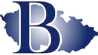 smlouvy o distribuci elektřiny do odběrného místa třetí osobu, avšak odpovědnost vůči odběrateli za uzavření takové smlouvy nese sám.Dodavatel je povinen ve smyslu příslušného platného právního předpisu převzít závazek odběratele odebrat elektřinu z elektrizační soustavy a nést plnou zodpovědnost za odchylku odběratele vztahující se k odběrnému místu odběratele (dále „přenesení odpovědnosti za odchylku na dodavatele“). Z důvodu přenesení odpovědnosti za odchylku na dodavatele není odběratel oprávněn mít pro dodávku elektřiny do odběrného místa dle burzovního obchodu (závěrkového listu) jiného nebo více jiných dodavatelů.Sjednaná dodávka elektřiny může být omezena, pokud bude provozovatelem přenosové soustavy nebo provozovatelem distribuční soustavy vyhlášen stav nouze podle příslušných platných právních předpisů. Odběrná místa s odběrem elektřiny ze zařízení distribučních soustav s napětím vyšším než 1 kV s hodnotou rezervovaného příkonu do 100 kW jsou zařazena v souladu s platnými právními předpisy do regulačního stupně č. 2. Odběrná místa s odběrem elektřiny ze zařízení přenosové soustavy nebo ze zařízení distribučních soustav s napětím vyšším než 1 kV s hodnotou rezervovaného příkonu 1 MW a vyšší jsou zařazena v regulačních stupních č. 3 a 5. Odběrná místa s odběrem elektřiny ze zařízení distribučních soustav s napětím od 1 kV s hodnotou rezervovaného příkonu od 100 kW do 1MW jsou zařazena v regulačních stupních č. 4 a 6. Odběratel je povinen sledovat informace o vyhlášení omezujících regulačních opatření v případě hrozícího nebo stávajícího stavu nouze v elektroenergetice. Dodavatel i odběratel jsou povinni v případě hrozícího nebo stávajícího stavu nouze v elektroenergetice postupovat podle příslušného platného právního předpisu.Odběratel je povinen při odběru elektřiny dle uzavřeného burzovního obchodu (závěrkového listu) respektovat podmínky distribuce elektřiny příslušného provozovatele distribuční soustavy a dále je povinen udržovat odběrná zařízení ve stavu, který odpovídá příslušným technickým normám a platným právním předpisům.Cena za dodávku silové elektřinyCena elektřiny je stanovena po skončení dodávky v příslušném zúčtovacím období na základě hodnoty přičítacího koeficientu, hodinových cen elektřiny na krátkodobém trhu s elektřinou organizovaném společností OTE, a.s. a hodinových spotřeb elektřiny.Dodavatel je povinen určit jednotkovou cenu za dodávku silové elektřiny do odběrného místav zúčtovacím období tak, že ANONYMIZOVÁNO Hodinovou cenou je cena elektřiny na denním trhu s elektřinou organizovaném společností OTE, a.s., zveřejněná pro příslušnou hodinu na www.ote-cr.cz. V případě, že hodinová cena elektřiny má pro příslušnou hodinu zápornou hodnotu, je pro účely určení jednotkové ceny elektřiny použita v příslušné hodině cena elektřiny s hodnotou 0.Kurzem CZK/EUR je hodnota směnného kurzu devizového trhu vyhlašovaná Českou národní bankou pro příslušnou hodinu, resp. příslušný den. V případě, že pro příslušný den není hodnota kurzu uvedena, použije se hodnota z nejbližšího předcházejícího dne.Spotřebou elektřiny je množství elektřiny odebrané odběratelem v příslušné hodině.Hodnota přičítacího fixačního koeficientu je stanovena burzovním obchodem (závěrkovým listem).Jednotková cena za dodávku silové elektřiny v zúčtovacím období je zaokrouhlena na celé koruny podle běžných matematických zvyklostí.Výsledná jednotková cena dodávky silové elektřiny (cena za 1 MWh), bude dodavatelem účtována odběrateli za dodávku silové elektřiny do odběrného místa v příslušném zúčtovacím období jednotně ve všech tarifních časových pásmech a je pro dodávku silové elektřiny do odběrného místa v příslušném zúčtovací období jednotkovou cenou konečnou, neměnnou a závaznou.Dodavatel je povinen poskytnout odběrateli ke každému zúčtovacímu období detailní určení výsledné jednotkové ceny dodávky silové elektřiny do odběrného místa (rozpis hodinových cen 1 MWh, kurzu CZK/ EUR, atd.), a to způsobem standardně u dodavatele používaným (příloha faktury, zveřejnění na webových stránkách dodavatele, apod.).Platební podmínkyOdběratel je povinen zaplatit dodavateli za dodávku elektřiny cenu, která je tvořena:cenou za silovou elektřinu určenou na základě přičítacího koeficientu, který je stanoven burzovním obchodem (závěrkovým listem), hodinových cen elektřiny na krátkodobém trhu s elektřinou, organizovaném společností OTE, a.s. a hodinových spotřeb elektřiny,cenou za distribuci elektřiny, systémové služby a ostatní související služby, která bude stanovena v souladu s všeobecně závaznými právními předpisy, zejména cenovými rozhodnutími příslušných správních a regulačních orgánů.Dodávky elektřiny se účtují v zúčtovacím období fakturami, které musí mít náležitosti daňových dokladů podle příslušných právních předpisů.K účtované ceně dodávky elektřiny se připočítává daň z elektřiny, daň z přidané hodnoty, poplatky a jiné nepřímé daně stanovené v souladu s příslušnými právními předpisy.V průběhu zúčtovacího období hradí odběratel dodavateli za dodávky elektřiny pravidelné zálohy, pokud není burzovním obchodem sjednáno jinak. Jejich výše je určena podle celkové předpokládané platby odběratele za příslušné fakturační období včetně daně z přidané hodnoty. Dodavatel je povinen po uzavření burzovního obchodu (závěrkového listu) vystavit odběrateli v souladu s podmínkami uzavřeného burzovního obchodu (závěrkového listu) platební kalendář s uvedením počtu, výše a splatnosti záloh.Zálohy zaplacené odběratelem na příslušné zúčtovací období budou dodavatelem vypořádány ve faktuře za zúčtovací období. Rozdíl ve faktuře mezi vyúčtovanou částkou a zaplacenými zálohami, který je nedoplatkem odběratele, je odběratel povinen zaplatit dodavateli v termínu splatnosti faktury. Rozdíl ve faktuře mezi vyúčtovanou částkou a zaplacenými zálohami, který je přeplatkem odběratele, dodavatel vrátí odběrateli v termínu splatnosti faktury na bankovní účet odběratele uvedený v závěrkovém listu s použitím variabilního symbolu uvedeného na faktuře. Pokud není burzovním obchodem sjednáno jinak, je dodavatel oprávněn přeplatky a nedoplatky odběratele převádět do dalšího zúčtovacího období, dále je oprávněn započítat přeplatek odběratele na úhradu záloh v dalším zúčtovacím období, přičemž převod a započtení těchto částek je povinen vždy oznámit odběrateli.Odběratel je povinen provádět všechny platby bezhotovostně v tuzemské měně, pokud není burzovním obchodem (závěrkovým listem) sjednána jiná měna, na bankovní účet dodavatele uvedený na příslušné faktuře s použitím variabilního symbolu uvedeného na faktuře. Pokud odběratel poukáže platbu s nesprávným variabilním symbolem, nebo ji poukáže na jiný bankovní účet dodavatele, než je uvedeno na faktuře, je dodavatel oprávněn platbu vrátit odběrateli jako neidentifikovatelnou a účtovat úrok z prodlení za opožděné placení od data splatnosti faktury až do obdržení správně poukázané platby.Zaplacením plateb se rozumí připsání příslušné částky na bankovní účet dodavatele. Připadne-li den splatnosti faktury nebo zálohy na den pracovního volna nebo klidu, je dnem splatnosti nejbližší následující pracovní den.V případě prodlení odběratele s úhradou jakékoliv částky vyplývající z uzavřeného burzovního obchodu (závěrkového listu), je odběratel povinen uhradit dodavateli úrok z prodlení ve výši 0,05 % z dlužné částky za každý den prodlení.V případě, že je odběratel v prodlení s úhradou jakékoliv částky vyplývající z uzavřeného burzovního obchodu, má dodavatel právo zaslat odběrateli písemné výzvy či upomínky k placení. Odběratel je v takovém případě povinen uhradit dodavateli náklady spojené se zasláním písemné výzvy či upomínky k placení.V případě prodlení dodavatele s úhradou jakékoliv částky vyplývající z uzavřeného burzovního obchodu (závěrkového listu), je dodavatel povinen uhradit odběrateli úrok z prodlení ve výši 0,05 % z dlužné částky za každý den prodlení.ReklamaceZjistí-li odběratel chyby nebo omyly při vyúčtování dodávky elektřiny dle uzavřeného burzovního obchodu (závěrkového listu), má právo příslušné vyúčtování (fakturu) u dodavatele reklamovat. Reklamace musí mít písemnou formu a její uplatnění nemá odkladný účinek na splatnost faktury, vyjma zcela zjevné chyby, nedohodne-li se odběratel a dodavatel jinak.Dodavatel je povinen reklamaci přezkoumat a výsledek přezkoumání je povinen oznámit odběrateli ve lhůtách stanovených příslušnými právními předpisy.Omezení a přerušení dodávkyDodavatel je oprávněn přerušit nebo omezit v nezbytném rozsahu dodávku elektřiny dle burzovního obchodu (závěrkového listu) v odběrném místě v případech neoprávněného odběru, který je definován příslušnými platnými právními předpisy.Přerušení nebo omezení dodávky elektřiny z důvodu neoprávněného odběru bude provedeno provozovatelem distribuční soustavy na žádost dodavatele bezprostředně po zjištění neoprávněného odběru a bude provedeno na náklady odběratele.Přerušením nebo omezením dodávky elektřiny v případech neoprávněného odběru nevzniká odběrateli právo na náhradu škody a ušlého zisku na dodavateli a na provozovateli distribuční soustavy.Odběratel je povinen uhradit dodavateli náklady spojené s přerušením, obnovením nebo ukončením dodávky elektřiny z důvodu neoprávněného odběru.Odstoupení od burzovního obchodu (závěrkového listu)Dodavatel je oprávněn odstoupit od burzovního obchodu (závěrkového listu) v případě:podstatného porušení povinností - podmínek burzovního obchodu (závěrkového listu) odběratelem,je-li déle než 30 kalendářních dní z důvodu nečinnosti nebo neplnění povinností odběratele přerušena dodávka elektřiny ze strany dodavatele nebo provozovatele distribuční soustavy z důvodu neoprávněného odběru elektřiny,je-li odběratel v úpadku nebo je mu povoleno vyrovnání.Za podstatné porušení povinností - podmínek burzovního obchodu (závěrkového listu) odběratelem se považuje zejména:je-li odběratel i přes doručení výzvy nebo upomínky k placení v prodlení se zaplacením peněžitého závazku vyplývajícího ze závěrkového listu trvajícího déle než 14 kalendářních dní, zejména v prodlení s placením záloh nebo faktur za dodávku elektřiny, smluvních pokut, vyúčtováním úroku z prodlení nebo škody, nákladů spojených s upomínáním, zahájením přerušení, přerušením, zajištěním obnovení nebo s ukončením dodávky elektřiny,poruší-li odběratel podstatně povinnosti - podmínky zvlášť specifikované burzovním obchodem (závěrkovým listem).Odběratel je oprávněn odstoupit od burzovního obchodu (závěrkového listu) v případě:podstatného porušení povinností - podmínek burzovního obchodu (závěrkového listu) dodavatelem,je-li dodavatel v úpadku nebo je mu povoleno vyrovnání.Za podstatné porušení povinností - podmínek burzovního obchodu (závěrkového listu) dodavatelem se považuje zejména:bezdůvodné přerušení, omezení nebo ukončení dodávky elektřiny dodavatelem,bezdůvodné nezajištění dopravy elektřiny a souvisejících služeb ze strany dodavatele,je-li dodavatel i přes doručení výzvy nebo upomínky k placení v prodlení se zaplacením peněžitého závazku vyplývajícího ze závěrkového listu trvajícího déle než 14 kalendářních dnů,poruší-li dodavatel podstatně povinnosti - podmínky zvlášť specifikované burzovním obchodem (závěrkovým listem).Odstoupení od burzovního obchodu (závěrkového listu) musí být provedeno písemně a je účinné dnem doručení písemného oznámení o odstoupení druhé smluvní straně, nebo pozdějším dnem, který je v oznámení o odstoupení odstupující smluvní stranou stanoven. Odstupující smluvní strana je povinna oznámit odstoupení od burzovního obchodu (závěrkového listu) příslušnému provozovateli distribuční soustavy.Komunikace a doručováníKorespondence, oznámení či jiné sdělení učiněné mezi smluvními stranami na základě uzavřeného burzovního obchodu (závěrkového listu) musí mít písemnou podobu a musí být v českém jazyce (dále „písemnost“).Písemnosti se považují za doručené:a) osobním doručením a předáním kontaktní osobě smluvní strany, která je adresátem,b) pátým kalendářním dnem ode dne odeslání doporučeného dopisu na kontaktní adresu smluvní strany, která je adresátem, nebo dřívějším dnem doručení,zpětným potvrzením faxové nebo elektronické zprávy, která byla odeslána na kontaktní faxové číslo nebo e-mailovou adresu smluvní strany, která je adresátem.Smluvní strany jsou povinny oznámit druhé smluvní straně jakékoliv změny v kontaktních údajích pro doručování písemností. Za doručené budou považovány i písemnosti, které se vrátí odesílající smluvní straně jako nedoručené v důsledku neoznámení nových kontaktních údajů stranou, která je adresátem.Kontaktní údaje:Dodavatel: Požadavky zákazníků:  XXXX / tel.: XXXX, e-mail: XXXXkontaktní osoba: XXXX,., tel.: XXXX, e-mail: XXXXOdběratel: XXXX tel XXXX, e-mail: XXXXMlčenlivost1. Dodavatel a odběratel se zavazují, že neposkytnou závěrkový list jako celek ani jeho část (která není veřejně známa) a neveřejné informace z něho plynoucí třetí osobě bez předchozího písemného souhlasu druhé smluvní strany, kromě případů, kdy jim zveřejnění nebo poskytnutí třetí osobě určuje příslušný právní předpis.2. Dodavatel a odběratel se zavazují přijmout technická a organizační vnitřní opatření k ochraně neveřejných informací, zejména důvěrných informací a osobních údajů.Předcházení škodám1. Dodavatel a odběratel jsou povinni navzájem se informovat o všech skutečnostech, kterých jsou si vědomi, a které by mohly vést ke škodám, a jsou povinni usilovat o odvrácení hrozících škod.2. Dodavatel a odběratel se zprostí povinnosti k náhradě škody za podmínek dle ust. § 2913 zákona č. 89/2012 Sb., občanský zákoník v platném znění, nebo za podmínek vyplývajících ze zákona č. 458/2000 Sb., o podmínkách podnikání a o výkonu státní správy v energetických odvětvích v platném znění.Ostatní ujednání1. Závěrkový list je Smlouvou o sdružených službách dodávky elektřiny mezi držitelem licence na obchod s elektřinou (dodavatelem) a zákazníkem (odběratelem), uzavřenou podle zákona č. 89/2012 Sb., občanský zákoník v platném znění, zákona č. 458/2000 Sb., o podmínkách podnikání a o výkonu státní správy v energetických odvětvích v platném znění (Energetický zákon) a příslušných souvisejících právních předpisů.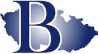 2. Dodavatel a odběratel jsou povinni postupovat při plnění podmínek burzovního obchodu (závěrkového listu) v souladu s podmínkami příslušného burzovního obchodu (závěrkového listu), platnými pravidly provozování distribuční soustavy místně příslušného provozovatele distribuční soustavy, příslušnými právními předpisy a technickými normami.Odběratel je oprávněn ukončit odběr elektřiny v odběrném místě v případě, kdy dodavateli doloží, že ukončuje odběr elektřiny z důvodu změny převodu vlastnických práv k odběrnému místu nebo z důvodu fyzické likvidace odběrného místa (živelní pohroma, demolice). V takovém případě je dodavatel povinen ukončit dodávku elektřiny do odběrného místa nejpozději do 30 kalendářních dnů ode dne oznámení odběratele o ukončení odběru elektřiny z výše uvedených důvodů.Dodavatel a odběratel jsou se souhlasem burzy oprávněni ukončit plnění burzovního obchodu (závěrkového listu) rovněž vzájemnou písemnou dohodou.Uzavřením burzovního obchodu (závěrkového listu) se ke dni zahájení sjednané dodávky elektřiny do odběrného místa ruší všechny smluvní vztahy související s dodávkou elektřiny do tohoto odběrného místa, které byly uzavřeny mezi dodavatelem a odběratelem nebo jejich právními předchůdci před uzavřením burzovního obchodu.Pokud by se jakékoliv ustanovení závěrkového listu dostalo do rozporu s platným právním řádem České republiky či mezinárodní smlouvou, kterou je Česká republika vázána, bude takovéto ustanovení automaticky považováno za neplatné a bude postupováno dle aktuální právní úpravy. Tato skutečnost nemá vliv na platnost a účinnost ostatních ustanovení závěrkového listu.Dodavatel a odběratel jsou povinni vynaložit veškeré úsilí k tomu, aby byly případné spory vyplývající z burzovního obchodu (závěrkového listu) urovnány smírnou cestou, k tomuto vyvinou vzájemnou součinnost.Rozhodčí doložka:Veškeré spory vznikající z burzovního obchodu (závěrkového listu) a v souvislosti s ním, které se nepodaří odstranit jednáním mezi stranami, budou s konečnou platností rozhodnuty Mezinárodním rozhodčím soudem při Českomoravské komoditní burze, který je stálým rozhodčím soudem podle ustanovení § 13 zákona č. 216/1994 Sb. o rozhodčím řízení a o výkonu rozhodčích nálezů, podle jeho Řádu, a to jedním nebo třemi rozhodci ustanovenými v souladu s uvedeným Řádem.V Kladně dne 6. 9. 2022XXXX										XXXXXXXX   XXXX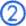 Příloha č. 1 závěrkového listuSoupis odběrných místČíslo aukce: 2917Datum konání burzovního shromáždění: 6. září 2022Dodavatel (prodávající):CENTROPOL ENERGY, a.s.Zapsán v:OR vedeném Krajským soudem v Ústí nad Labem, oddíl B, vložka 1457Sídlo:Vaníčkova 1594/1, 400 01 Ústí nad LabemIČO: 25458302Bankovní spojení:DIČ: CZ25458302XXXXJméno a příjmení makléře:XXXXEvidenční číslo makléře:XXXXOdběratel (kupující):Nemocnice Nové Město na Moravě, příspěvková organizaceZapsán v:OR vedeném u Krajského soudu v Brně, oddíl Pr, vložka 1446Sídlo:Žďárská 610, 592 31 Nové Město na MoravěIČO: 00842001Bankovní spojení:DIČ: CZ00842001XXXXJméno a příjmení makléře:XXXXEvidenční číslo makléře:XXXXPopis produktu:Dodávka elektřiny v rámci sdružených služeb dodávky elektřiny v napěťové hladině vysokého napětíZpůsob sjednání ceny:na základě cen na krátkodobém trhu - přičítací koeficientPočet odběrných míst:1Technické parametry dodávky:viz Příloha závěrkového listu č. 1Termín dodávky:1.1.2023 - 31.12.2023Celkové množství dodávky:2 210 MWhleden146červenec151únor178srpen146březen178září151duben143říjen170květen227listopad188červen243prosinec289Poř.Adresa odběrného místaEANRočnírez. kapacita[kW]Sjednávání měsíční rez. kapacityTyp měř.TarifAdresa pro fakturaciPoznámkaOdběr leden [MWh]Odběr únor [MWh]Odběr březen [MWh]Odběr duben [MWh]Odběr květen [MWh]Odběr červen [MWh]Odběr červenec[MWh]Odběr srpen [MWh]Odběr září[MWh]Odběr říjen[MWh]Odběr listopad [MWh]Odběr prosinec [MWh]1Nové Město Na Moravě,Žďárská 610859182400200007477775pouzedodávkaA/BjednotarifŽďárská 610, 592 31 Nové Město na MoravěPožadavek pouze na zajištění dodávky, distribuce řešena zvlášť.146,37178,08177,66142,80226,93243,09150,98146,28150,60169,73188,18288,73